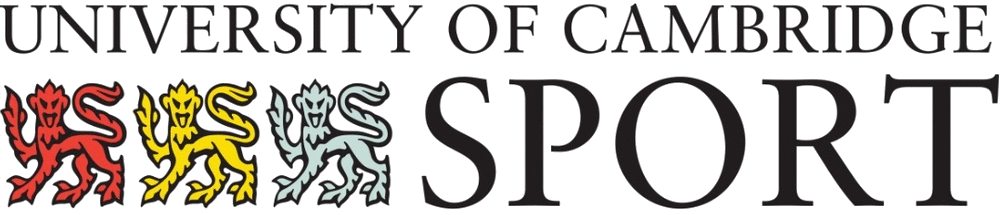 CODE OF CONDUCTGENERALThe University of Cambridge Sports Centre does not accept any form of threatening or abusive behaviour towards its members, guests or staff. Members must not allow non-members to use their membership card or allow non-members to gain access to any of the fitness facilities.Every facility user must comply with staff instructions in the interests of health and safety and in maintaining the smooth running of the Centre.Bags and coats are not permitted in the training areas. Please use the lockers provided in the changing rooms.Food or drink is not permitted in the gyms, sports hall, studios or multi-purpose room except for water/sports drinks in an appropriate plastic container.Chewing gum must be disposed of in the bins provided around the centre and not left on the floor.All members are required to dispose of any rubbish in the appropriate bins provided around the centre.All members must wear suitable clothing and footwear at all times whilst on the premises.  Denim clothing, open-toed sandals, flip flops, socks and bare feet are not permitted in the gyms.Any spillages need to be reported to reception as these are a safety hazard to other members.All members must report any abuse, misuse of equipment or maintenance issues to reception immediately.If a shower is required it must be taken 15 minutes prior to the building closing (i.e. 9.45pm weekdays & 7.45pm weekends) and the premises vacated by 10pm or 8pm respectively.SPORTS HALL, STUDIO AND MULTI-PURPOSE ROOMAll members must report to reception prior to starting their booking in the sports hall, studio or multi-purpose room. For group bookings, only one person is required to report to reception.Any hire equipment must be returned to reception immediately after the booking has ended.Bookings are for 55 minutes and start on the hour and finish at 5 minutes to the hour.FITNESS, STRENGTH AND CONDITIONING SUITE All members must swipe in with their membership card upon every entry to the Fitness, Strength and Conditioning Suite. All members must bring a towel to wipe down all items of kit after use (paper towel will also be provided).All members must return any free weight plates, dumbbells, bars, kettlebells, bands and balls immediately after use (do not leave bars loaded with weights).All members must complete any exercise where the weight is returned to the ground on the platforms only.All members must use the collars provided at all times for any work with bars.Platform Etiquette – no items of equipment should come into contact with the wooden platform inserts.We appreciate your co-operation and understanding in following these rules.